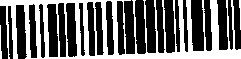 2021005323KUPNÍ SMLOUVA
podle ustanovení § 2079 a násl. zákona č. 89/2012 Sb., občanský zákoník,
uzavřená mezi(dále jen „kupující'(dále jen „prodávající“Prodávající je oprávněn na základě svého vlastnického práva nakládat s tímto zbožím:1 ks přístroje pro umělou plicní ventilaci - lehký.Bližší specifikace tohoto zboží je uvedena v příloze č. 1, která je nedílnou součástí této smlouvy.Součástí dodávky zboží dle čl. 1 této smlouvy je také dodání veškerých návodů k obsluze, odpovídající technické dokumentace v tištěné a datové podobě, dodání dokladů prokazujících kvalitu a schválení pro užívání v České republice, zejm. dodání příslušných atestů, certifikátů a prohlášení o shodě, to vše v českém jazyce. Součástí dodávky zboží podle článku 1 této smlouvy je rovněž provádění bezpečnostně technických kontrol po dobu záruční lhůty dle čl. 8 této smlouvy.Prodávající prodává zboží podle čl. 1 této smlouvy se všemi jeho součástmi a příslušenstvím kupujícímu, a kupující kupuje toto zboží do vlastnictví Jihomoravského kraje jako svého zřizovatele za kupní cenu podle čl. 6 této smlouvy. Součástí závazku prodávajícího k dodání zboží podle čl. 1 této smlouvy je instalace zboží, jeho uvedení do provozu a zaškolení obsluhy v místě splnění tohoto závazku, kterým je sídlo kupujícího podle záhlaví této smlouvy.Prodávající se zavazuje splnit svůj závazek k dodání zboží podle čl. 1 této smlouvy nejpozději do 15. 11. 2021. Závazek prodávajícího k dodání zboží podle čl. 1 této smlouvy se pak považuje za splněný po instalaci zboží, jeho uvedení do provozu a zaškolení obsluhy dnem předání a převzetí tohoto zboží formou písemného předávacího protokolu, podepsaného oběma stranami.Nebezpečí škody na převáděném zboží a vlastnické právo k tomuto zboží přechází z prodávajícího na kupujícího dnem splnění závazku prodávajícího k dodání tohoto zboží způsobem podle čl. 4 této smlouvy.Kupující se zavazuje zaplatit prodávajícímu za předmět koupě a prodeje podle čl. 1 této smlouvy kupní cenu ve výši:84.000,- Kč bez DPH, tj. 101.640,- Kč včetně DPH.Součástí této ceny jsou veškeré náklady prodávajícího na splnění jeho závazku k dodání zboží podle této smlouvy a daň z přidané hodnoty v sazbě podle zákona.Kupní cena podle čl. 6 této smlouvy je splatná na účet prodávajícího po řádném splnění závazku prodávajícího k dodání zboží podle čl. 1 této smlouvy způsobem podle čl. 4 této smlouvy ve lhůté do 30 dnů ode dne doručení jejího písemného vyúčtování (daňového dokladu/faktury). Faktura bude doručena elektronicky na email: ...................................​...​.................................. Na faktuře musí být mimo jiné vždy uvedeno toto číslo veřejné zakázky, ke které se faktura vztahuje: P21V00001937. Nebude-li faktura splňovat veškeré náležitosti daňového dokladu podle zákona a další náležitosti podle této smlouvy, je kupující oprávněn vrátit takovou fakturu prodávajícímu k opravě, přičemž doba její splatnosti začne znovu celá běžet ode dne doručení opravené faktury kupujícímu.S převodem zboží podle čl. 1 této smlouvy je spojena záruka za jeho jakost v trvání nejméně 24 měsíců. V rámci této záruky se prodávající zavazuje odstraňovat vady na zboží podle čl. 1 této smlouvy ve lhůté do 48 hodin od doručení příslušné reklamace kupujícího.Pro případ sporu o oprávněnost reklamace se kupujícímu vyhrazuje právo nechat vyhotovit k prověření jakosti zboží soudně znalecký posudek, jehož výroku se obě strany zavazují podřizovat s tím, že náklady na vyhotovení tohoto posudku se zavazuje nést ten účastník tohoto sporu, kterému tento posudek nedal zapravdu.Nepřikročí-li prodávající k odstranění vady ve lhůtě podle čl. 8 této smlouvy nebo v něm z důvodu na své straně nepokračuje, a to ani po písemné výzvě ze strany kupujícího, je kupující oprávněn nechat provést toto odstranění třetí osobou na náklady prodávajícího.Pro případ prodlení prodávající se splněním jeho závazku k dodání zboží ve lhůtě podle čl. 4 této smlouvy se prodávající zavazuje zaplatit kupujícímu smluvní pokutu ve výši 0,1 % z kupní ceny podle čl. 6 této smlouvy za každý započatý den tohoto prodlení.Pro případ prodlení prodávajícího s odstraněním vady ve lhůtě podle čl. 8 této smlouvy se prodávající zavazuje zaplatit kupujícímu smluvní pokutu ve výši 0,1 % z kupní ceny podle čl. 6 této smlouvy za každý započatý den tohoto prodlení.Pro případ prodlení se splněním jeho závazku k dodání zboží ve lhůtě podle čl. 4 této smlouvy o více, než 2 týdny je kupující oprávněn odstoupit od této smlouvy s účinky ex tunc, přičemž nárok na zaplacení smluvní pokuty dle čl. 11. nezaniká. Stejné právo má kupující, vyskytne-li se v době záruky za jakost podle čl. 8 této smlouvy na zboží podle čl. 1 této smlouvy neodstranitelná vada nebo tři a více vad, a i to postupně.Pro případ prodlení kupujícího se zaplacením kupní ceny nebo její části ve lhůtě podle čl. 7 této smlouvy o víc, než 2 týdny, je prodávající oprávněn od této smlouvy odstoupit s účinky ex tunc.Není-li touto smlouvou ujednáno jinak, řídí se vzájemný právní vztah mezi kupujícím a prodávajícím při realizaci této smlouvy ust. § 2079 a násl. občanského zákoníku.Tato smlouva se uzavírá na základě návrhu na její uzavření ze strany prodávajícího. Předpokladem uzavření této smlouvy je její písemná forma a dohoda o jejích podstatných náležitostech, čímž se rozumí celý obsah této smlouvy, jak je uveden v čl. 1 až 21 této smlouvy.Jakékoliv pohledávky vzniklé z této smlouvy smí být postoupeny třetí straně jen s písemným souhlasem kupujícího.Tuto smlouvu lze změnit nebo zrušit pouze písemnými číslovanými dodatky podepsanými oběma stranami.Tato smlouva bude uveřejněna prostřednictvím registru smluv postupem dle zákona č. 340/2015 Sb., o zvláštních podmínkách účinnosti některých smluv, uveřejňování těchto smluv a o registru smluv (zákon o registru smluv), v platném znění. Smluvní strany se dohodly, že uveřejnění v registru smluv (ISRS) včetně uvedení metadat provede kupující.Tato smlouva nabývá platnosti okamžikem jejího podpisu oběma smluvními stranami a účinnosti dnem jejího uveřejnění v registru smluv dle čl. 19.Dáno ve dvou originálních písemných vyhotoveních, z nichž každá ze smluvních stran obdrží po jednom.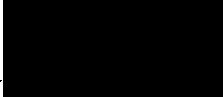 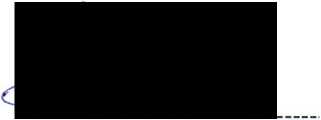 Jméno:Zdravotnická záchranná služba Jihomoravského kraje, příspěvková organizaceSídlo:Kamenice 798/1 d, 625 00 BrnoJednající:MUDr. Hana Albrechtová, ředitelkaKontaktní osoba:..............​..............​...​........​..................................​......​.........​.......​......​......IČO:00346292DIČ:CZ00346292Zápis v OR:Krajský soud v Brně sp. zn. Pr 1245Bankovní spojení (číslo účtu):MONETA Money Bank, a.s., č. ú..​..........................ČIJméno:MEDIPRAX CB s.r.o.Sídlo:Husova tř. 1858/43, 370 05 České BudějoviceJednající:Ing. Jan Mach, jednatelKontaktní osoba:.......​......​..........​...​........​.......................................​......​.......​.......​......IČO:DIČ:Zápis v OR:63886731CZ63886731Krajský soud v Č. Budějovicích, sp. zn. C 5633Bankovní spojení (číslo účtu):ČSOB České Budějovice, č. ú. ...........................